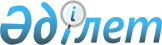 О переименовании села Лермонтово и Лермонтовского сельского округа Алтынсаринского района Костанайской областиПостановление акимата Костанайской области от 19 июля 2012 года № 3 и Решение маслихата Костанайской области от 19 июля 2012 года № 58. Зарегистрировано Департаментом юстиции Костанайской области 7 августа 2012 года № 3822

      Сноска. В заголовке, в преамбуле и по всему тексту на государственном языке слова "селосы", "селолық", заменены соответственно словами "ауылы", "ауылдық", текст на русском языке не меняется - постановлением акимата Костанайской области от 04.07.2014 № 9 и решением маслихата Костанайской области от 04.07.2014 № 297 (вводится в действие по истечении десяти календарных дней после дня его первого официального опубликования).      В соответствии с подпунктом 4) статьи 11 Закона Республики Казахстан от 8 декабря 1993 года "Об административно-территориальном устройстве Республики Казахстан", с учетом мнения населения села Лермонтово и Лермонтовского сельского округа Алтынсаринского района и по предложению представительного и исполнительного органов Алтынсаринского района акимат Костанайской области ПОСТАНОВЛЯЕТ и Костанайский областной маслихат РЕШИЛ:



      1. Переименовать село Лермонтово Алтынсаринского района в село имени Ильяса Омарова Алтынсаринского района.



      2. Переименовать Лермонтовский сельский округ Алтынсаринского района в сельский округ имени Ильяса Омарова Алтынсаринского района.



      3. Настоящее постановление и решение вводится в действие по истечении десяти календарных дней после дня его первого официального опубликования.
					© 2012. РГП на ПХВ «Институт законодательства и правовой информации Республики Казахстан» Министерства юстиции Республики Казахстан
				Аким Костанайской области

_____________ Н. СадуакасовПредседатель сессии

___________ Р. БектургановаСекретарь Костанайского

областного маслихата

______________ С. Ещанов